Algebra 	Lesson Plans - Week 22 	Jan.21st -25th  MONDAY:     	NO SCHOOLTUESDAY:	           Chapter 7.7      Multiplying PolynomialsTSW:                   Multiply polynomials by using the distributive property.                              Multiply binomials using the FOIL method.Activity:             Warm-up; Notes: p.447-449; Smartboard Interactive; Indp. Work p.450 #1,3,5Assessment:     Observation; Q&A: Homework resultsHW:  		P.  450  #s  13-31 Odds___________________________________________________________________	Wednesday: 	Chapter 7.8   Special ProductsTSW:                       Recognize patterns when multiplying binomials (special products).
                                Find “Squares of Sums”; “Squares of Differences”; “ Difference of Squares”Activity:               Warm-up; HW Review of p. 450; Notes page p. 453-455;                                 Smartboard whole group practice; Independent work p. 455-456 #1-11 Odds      Assessment:        HW Review; Observation; Q&AHW:		    P. 456 #s  13- 37 OddsThursday: 	        Chapter 7   REVIEWTSW:                           Calculate with polynomials in real world problems.Activity:              HW Review; Smartboard Interactive                                   Small group HandoutsAssessment:          HW Review; Observation; Q&AHW:  	                 Study for the Chapter 7 test tomorrow!  Try the online practice test.Friday:           Chapter 7          Chapter TestTSW:                      Demonstrate his/her ability to solve problems involving polynomials. 
Activity/Assessment:              Chapter 7 TestHW:                  Preview Chapter 8 topics and lesson 1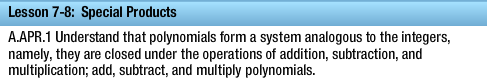 